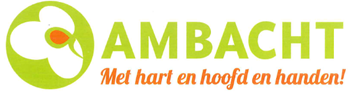 Verklaring: Toestemming tot het verstrekken van medicijnen op verzoek 
Ondergetekende geeft middels dit formulier toestemming om zijn of haar kind tijdens schooltijd de hieronder omschreven medicatie toe te dienen: De medicatie wordt aan de school geleverd in originele verpakking met bijgevoegde bijsluiter. De hieronder genoemde leerkracht(en) hebben instructie gehad m.b.t. het toedienen van de betreffende medicatie.De ouders/verzorgers zijn bekend met de werking van de medicatie op zijn kind en heeft dit reeds zelf toegediend. De ouder heeft de houdbaarheidsdatum van de verstrekte medicatie gecontroleerd.
De leerkracht is niet aansprakelijk voor de eventuele bijwerkingen die kunnen optreden als gevolg van het toedienen van de medicatie. Ouders/verzorgers blijven te allen tijde eindverantwoordelijk.
 Voor akkoordPlaats: ………………………………………………..

Datum: ………………………………………………
Naam ouder(s)/verzorger(s):                                     Handtekening ouder(s)/verzorger(s):Naam leerkracht(en):                                                  Handtekening leerkracht(en):LeerlingLeerlingNaam leerlingGeboortedatumAdresPostcode en WoonplaatsNaam ouder(s)/verzorger(s)Telefoonnummer(s) m.b.t. een noodgevalMedicatieMedicatieNaam medicatieDe medicatie wordt verstrekt op voorschrift vanZiekte/aandoening waarvoor de medicatie wordt toegediendDe medicatie wordt op de volgende wijze toegediend via mond
 via oog 
 via anus 
 via oor 
 via neus 
 via huid
 anders namelijk…..............................................Tijdstip van het toedienen van de medicatieBijzonderheden
(bijv. … uur voor de maaltijd, niet i.c.m. melkproducten, zittend/liggend)De medicatie wordt bewaard In de koelkast
 Buiten de koelkast